WAYNE COUNTY MUNICIPAL COURT 2020 Statistics 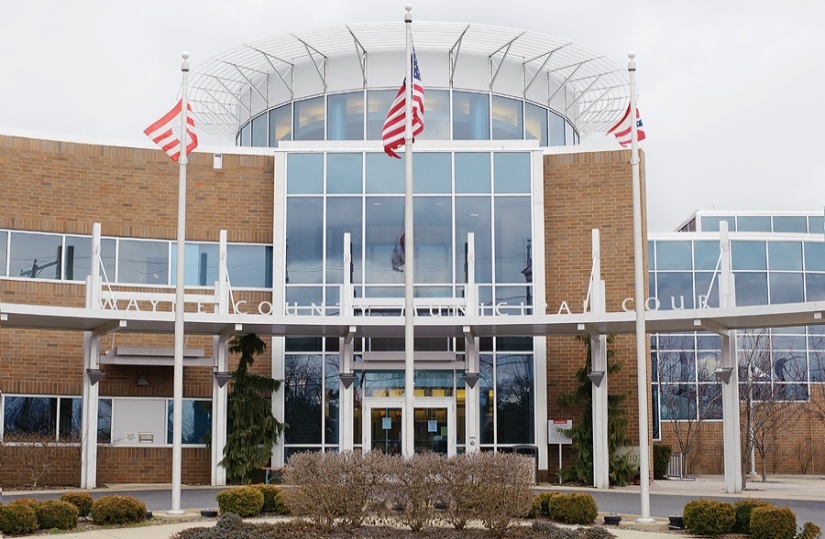 WAYNE COUNTY MUNICIPAL COURT Personnel 2020Timothy R. VanSickle 						                           Administrative Judge Michael W. Rickett  						                         	           Presiding Judge______________________________________________________________________________Judge’s StaffNathan R. Shaker 									      Magistrate Karl Kubb 									   Court Administrator Terri Boreman  							     Assignment Commissioner  Holly Hughes 		                                   					           Court Secretary Gale Greegor									           Court Secretary  Tom Anderson 										  BailiffDennis Felter 								               Court Security/BailiffStephanie Farley 							               Court Security/BailiffGregory Bolek 						                                          Court Security/BailiffCurtiss Ricker                                                                                                                                          Bailiff  Albert Hartzler 							                       IT Administrator Denise Favalon 								           Court Secretary  Michele Hobart 							          Home Arrest Supervisor Joseph Taylor							                 Senior Home Arrest OfficerDavid Baney 								  	        Probation Officer                                                                                   David Baney 							                         Chief Probation Officer James DeFelice 								        Probation OfficerRobert Ecker  							                                   Probation OfficerJustin McGrath 								        Probation OfficerJohn Bridger 								                      Probation Officer Jen Haven 								                 Probation Secretary 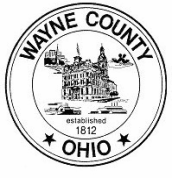 WAYNE COUNTY MUNICIPAL COURT Personnel Changes 2020●    David Baney was promoted to Chief Probation Officer on January 13, 2020.   Greg Bolek resigned from his position on January 24, 2020.  Curtiss Ricker was hired to replace Greg Bolek on May 18, 2020.   WAYNE COUNTY MUNICIPAL COURTBailiffs 2020 In 2020, the Municipal Court employed four bailiffs, two courtroom bailiffs and two court security bailiffs. The courtroom bailiffs are responsible for security in the courtrooms, monitoring the daily courtroom calendars, and ensuring the proper function of the digital recording systems within the courtrooms.  The security bailiffs are responsible for the security of the courthouse and all offices within the courthouse.  Security bailiffs operate a metal detector and scanner at the front entrance, secure the building at the beginning and end of each business day, and are responsible for the operation and maintenance of the security cameras and video recording system.  In addition, all four bailiffs serve the process of the court.  This includes personal service of summons and orders, eviction notices and actual set outs, and executions on personal property including conducting bailiff sales.   WAYNE COUNTY MUNICIPAL COURT 2020 Case Statistics 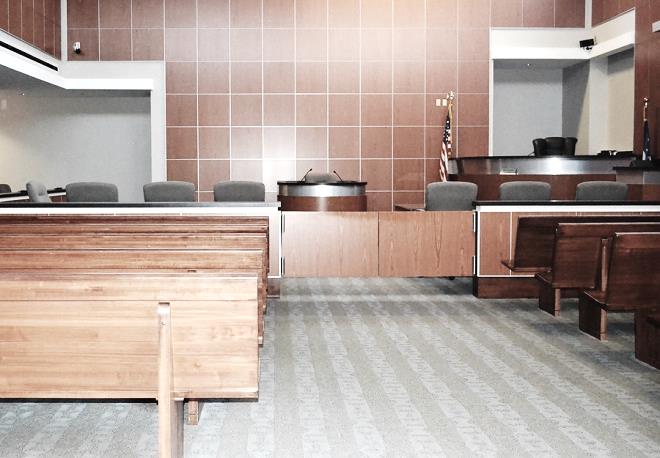 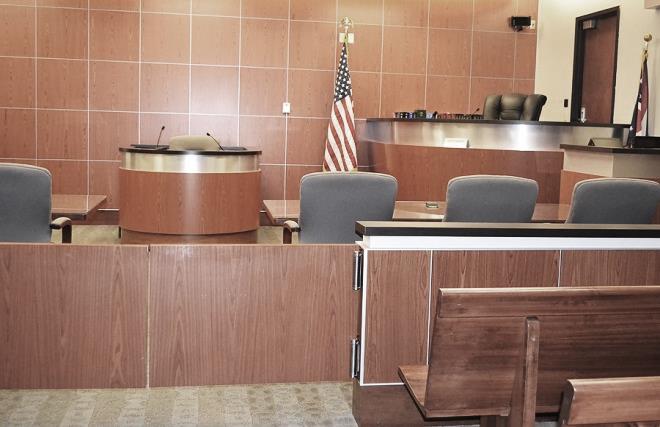 WAYNE COUNTY MUNICIPAL COURT Cases Filed and Disposed 2020Cases Filed						2019		           		2020Criminal – Felony					65				15Criminal – Misdemeanor			          	1,639				1,408D.W.I.							280				292Traffic						       	11,315				6,897Civil						        	1,980				1,350Small Claims					         	459				312Total Cases Filed				     	15,738				10,274Total Cases Disposed			        		14,026				9,093*	Cases disposed include waivers, defaults, pleas in court, and assignment to judge when not guilty plea (criminal, traffic) or answer (civil) is entered.	WAYNE COUNTY MUNICIPAL COURTCases Assigned for Trial 2020Not Guilty Plea (Criminal – Traffic) or Answer (Civil)							2019				2020Criminal – Misdemeanors			        	949				822D.W.I.							211				204Other Traffic						494				421Civil-Small Claims					117				69Total						         	1,771				1,516				Trials To CourtCriminal						30				31D.W.I.							2				3Other Traffic						51				44Civil							 0				0Total							83				78Jury TrialsCriminal						12				13D.W.I.							0				1Other Traffic						0				0Civil							0				0Total						           	12				14WAYNE COUNTY MUNICIPAL COURT2020 Payouts & Disbursements 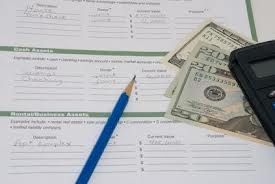 WAYNE COUNTY MUNICIPAL COURT Disbursements: Paid to Wayne County 2020  						2019			 	 2020Paid to A13-N1 & A15-F1				669,788.32			506,921.42	Criminal-Traffic				290,707.01			198,554.56	Civil-Small Claims				157,792.27			107,361.86	OSP, State and Others			221,289.04			201,005.00Paid to A13-G1 Housing/DUI		 	12,979.75			12,548.60Paid to A13-S1 Restitution Fee			1,277.14				987.92Paid to A13-Z1 Driving Privilege Fee 		1,940				1,690Paid to B18-A Diversion Program (Prosecutor)	13,950		          		12,000Paid to B15-A1 Alcohol Treatment		 	21,128.40			20,333.42Paid to B25-A1 Municipal IDIAF 			10,648.81			10,393.42 Paid to K1-A3 Roads and Bridges		 	45,762.88			36,363.53Paid to B1-A6 Dog and Kennel Fund		  	6,689.32				5,647.50Paid to B16-A1 Education Fund		      	250.71				319.19Paid to A42-C1 from sale of UTC		   	56.50				259.90Paid to A45-O1 Misc. Reimbursements	         	15.85				0Paid to B53-A1 Special Projects Fees* 		44,895.50		           	121,616.40Paid to B20-A1/A2 Computer Funds		182,982.95			117,760.02Paid to B12-A1 Probation Fees			200,302.89			187,120.06Paid to W35-A2 Indigent Application	  	7,191.82				6,764.18Paid to A13-T1 Home Arrest Fees			50,330.50			51,365.50Total					       	$1,270,191.20			$1,092,090.90*On August 1, 2019, the Special Projects Fund was created for Special Projects of the Wayne County Municipal Court pursuant to Ohio Revised Code Section R.C. 1901.26(B)(1).  WAYNE COUNTY MUNICIPAL COURT Disbursements: Paid to State of Ohio 2020						 	 2019			  	2020Ohio State Patrol Fines					172,547.13			120,144.97Victims of Crime				  	92,330.07			58,983.65General Revenue*				           	0		         	  	 0Expungement Fees				   	2,268				2,010Dept. of Liquor				  		4,963.05			4,326.71Division of Wildlife				   	2,639				3,023.09Legal Aid from Civil				  	50,630.07			34,517.34Legal Aid from Small Claims*			   	5,007.87			3,408.57Seat Belt Fines				 	 	48,432.20			29,262.10Child Safety Fund				      	950				427OSP Drug Fines				    		3,192.73			3,109OSP Education Fund				    	4,123.02			3,752.94Ohio Board of Pharmacy				12,144.86			10,215.24Grant Refunds					  	17,807.26			0BMV Fees					     	78.58		      	 	26.42Totals					          		$417,113.84			$273,207.03Indigent Defense Support Fund	          			$285,827.50			$192,023.10					           		$702,941.34			$465,230.13* In 2010, per the Clerk of Courts, this account was consolidated into the Indigent Defense Support Fund (IDSF) for disbursements to the Treasurer of the State. * On February 1, 2014, the Clerk of Courts assumed responsibility of the Small Claims Bank Account. WAYNE COUNTY MUNICIPAL COURT Disbursements: Drug Fines 2020							 2019				2020Creston						0				0Chippewa Township					100				543.49Dalton							100		  		0Doylestown						183.28				369.92Medway						100				100Ohio State Police					0				100Orrville							2,713.39			1,765.70Paint Township 					0	 	     		0Rittman					   	0				413.30Shreve					        		22.30		    	 	0Smithville						0				0Wayne County Sheriff					2,933.40			1,818.86West Salem 						350				0Wooster						5,853.86			1,865.76Village of Apple Creek 				0				520Total							$12,356.23			$7,497.03WAYNE COUNTY MUNICIPAL COURT Paid to the Wayne County Law Library 2020					 		2019				 2020OSP Fines						86,867.43			60,070.08State Fines						44,776.75			35,678.03From Traffic						31,769.30			33,769.71From Non-Traffic			  		4,800				4,800Dept. of Liquor Control		  		1,200				1,200Townships				     		5,757.75			4,509.03Municipal Ordinances:Wooster				 		1,300				1,300Orrville				   			750				750Rittman				     		150  			     	150Burbank						182				1,324.25Totals				          			$177,553.23			$143,551.10WAYNE COUNTY MUNICIPAL COURT Paid to Cities and Villages 2020							 2019				2020Wooster						31,006.24			21,788.05Orrville							3,931.30			2,952Rittman						17,200.50			9,281.70Dalton							3,795.50			2,715.50Apple Creek						1,906				1,528West Salem					    	350				375 Eaton						1,262				391Shreve						     	456.50				445Smithville					   	175				150Creston					        	1,189				1,337Doylestown					      	35				0Marshallville					    	100				40Burbank 						5,990.15			1,334.25Total							$67,397.19			$42,337.50	WAYNE COUNTY MUNICIPAL COURT Disbursements: Other Fines and Fees 2020							 2019			 	2020Court of Appeals				  	500				250Humane Society				    	0				0Chippewa Township 					5,757.75			3,860.03Sheriff Fees					 	8,399.44			11,554.51Wooster Police Fees				 	4,063.48			4,037.80Creston Police Fees				    	211				60Doylestown Police Fees			   	262.80				71Orrville Police Fees				   	225.70				347.30Rittman Police Fees					276.83				2,334.68Smithville Police Fees				    	86				342.30Shreve Police Fees					23                                                 0All Other Misc. Fees				    	498				1,480.57Credit Card Fees				  	36,667.72			0Totals					          		$56,971.72			$24,338.19WAYNE COUNTY MUNICIPAL COURT 2020 Small Claims Court Statistics 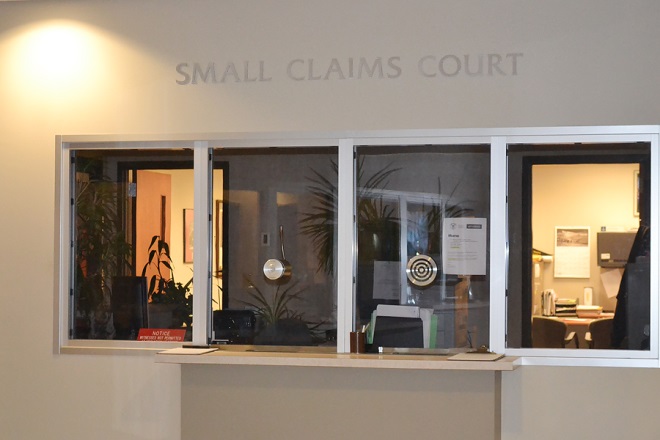 WAYNE COUNTY MUNICIPAL COURT Small Claims Court 2020Small Claims Court handles monetary claims up to $6,000.00.  All Small Claims cases are initially scheduled for a pre-trial mediation hearing.  In 2020, there were 312 Small Claims cases filed.  Sixteen (16) cases went to trial, resulting in a 95% mediation settlement rate.In addition to processing complaints, the Small Claims staff assists judgment creditors with post judgment collection actions.  These include wage garnishments, attachments, executions on property and conducting judgment debtor exam hearings.2020 filings by location:Wooster 	312 *Due to numerous reasons, on March 1, 2020, the Municipal Court ceased operating at its Orrville Branch.  WAYNE COUNTY MUNICIPAL COURT 2020 Probation & Home Arrest Statistics 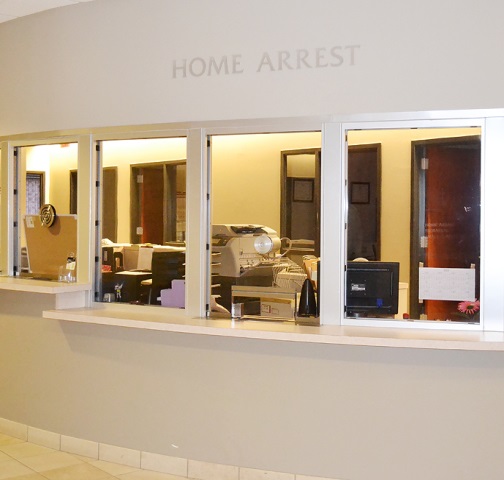 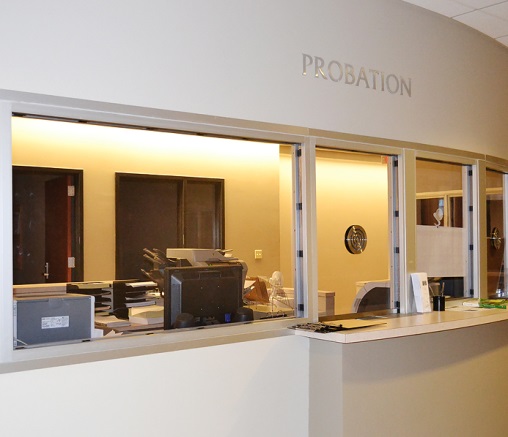 WAYNE COUNTY MUNICIPAL COURT Probation Department 2020							2019				2020Pre-Sentence Investigations			  	230				173 Placed on Probation				  	723				635	 Released from Probation			 	706				686	            	 Probation Violations				   	346				226	 Expungement Investigations			    	119				92		 Community Service Hours		         		9,257.30	        		1,923.29Probation Fees Collected		      		$200,302.89			$187,120.061st Offense DUI ProgramPlaced on Probation				 	49				77Probation Violations				    	26				28Released from Probation				N/A			 	61WAYNE COUNTY MUNICIPAL COURT Home Arrest Department 2020							 2019			2020Placed on Home Arrest			      	256	  		211Number of Days Served		         		10,892        		11,616		Number of Violations				     	18			14     		Home Arrest ReceiptsTotal Paid to Wayne County				$112,747		$112,748Received from State CCA Grant*		  	$225,496		$225,496  * The CCA 408 Electronic Monitoring Grant funds Home Arrest employees (salaries and benefits). At the 2020 rate of $89.75 (the cost to house one inmate per day at the Wayne County Jail in 2020), the Home Arrest department saved a total of $1,042,536.00 in inmate per day, jail costs.  WAYNE COUNTY MUNICIPAL COURT Disbursements: DUI Fines, Law Enforcement & Education Fund 2020							 2019				2020Wooster						1,047.80			926.46Orrville							290.39				227.41Rittman						197.23				160.19Dalton							25				25Apple Creek						25				0West Salem					    	0				50 Eaton						7				40.77Shreve						     	0				35Smithville					   	126.10				114.01Creston					        	32.87				85Doylestown					      	112.49				340.51Chippewa Township 					30.97				92.29Ohio State University  				0				0Total							$1,894.85			$2,096.64	